Положение 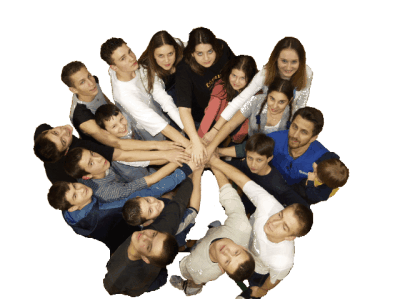 о конкурсе  классных коллективов «Самый классный класс!»Общие положенияКонкурс «Самый классный класс!», посвященный 25-летию школы, представляет собой фестиваль   достижений классных коллективов .  Он рассматривается также в качестве непрямой формы  контроля жизнедеятельности и воспитательного процесса в классных коллективах школы.Цели конкурса: 	определить наиболее активные, сплочённые и творческие классные коллективы – лидеры школьного сообщества;выявить ключевые направления коллективной деятельности  классов;обеспечить открытое и всеобщее подведение итогов жизнедеятельности  классных сообществ за учебный год;способствовать формированию ученического самоуправления и активной жизненной позиции учащихся;содействовать развитию интеллектуального и творческого потенциалов учащихся.Участники конкурса:Участниками конкурса являются классные коллективы учащихся 2-11-х классов, объединенные в три возрастные группы:I группа – коллективы 2-4-х  классов;II группа – коллективы 5-7-х  классов;III группа – коллективы 8-11-х  классов.Содержание, порядок и сроки проведения конкурса:Конкурс  проводится в течение текущего учебного года и состоит из семи этапов.Первый этап – конкурс визитных карточек «Это мы» - октябрь (28.10-02.11)Творческое представление классного коллектива – рассказ об учащихся класса, традициях, увлечениях, достижениях 3-5 минут.Второй этап – конкурс старост классов  «Лидер 21 века» - ноябрь (25-30.11)Визитка старосты «Я – лидер класса!» (3-5 мин) готовится заранее; тест на лидерские качества, творческий экспромт, проводятся по ходу конкурса;  мастер-класс от лидера «чему я могу научить?» готовится заранее.Третий этап  - Новогодний КВН «25 лет школе» - декабрь (25-27.12)Конкурсно-развлекательная программа включает в себя: визитку «Поздравляем тебя, школа!» - 3 мин; конкурс на находчивость,  кроссворд «из истории школы»; дом.задание «байки школьной жизни»  -5мин.Четвертый этап – Проект/дело класса – сентябрь-январь (защита проекта – 27-30.01) Проект или дело класса должен  быть представлении в виде презентации или ролика (2-5 мин);  содержать информацию о цели дела, сроках реализации, ответственных за проведение, полученных результатах.; проект должен  соответствовать основным  направлениям работы школы.Пятый этап -  конкурс-смотр летописей класса – февраль (24-28.02)Принимаются печатные (альбомы, папки, книги) и электронные варианты (презентации, ролики) летописей содержащие обязательные разделы:«Наш класс» (состав класса, увлечения, достижения; традиции коллектива; фотография класса, отдельных ребят).«Наша учеба» (успеваемость учащихся класса, наличие отличников, неуспевающих; участие класса в олимпиадах, интеллектуальных конкурсах, научно-практических конференциях различных уровней )«Наш вклад в достижения школы» (участие класса в общественной жизни школы,  во внешкольных конкурсах, фестивалях, праздниках, социально значимых  акциях, агитбригадах, субботниках;  фотофакты участия и т.д.).«Мы бережём своё здоровье» (участие класса в спортивной жизни школы, спортивных соревнованиях, играх и слётах,  здоровьесберегающих мероприятиях и акциях; фотофакты участия и т.д.).«Путешествия класса» (фотоотчеты, видеорепортажи, планы проведения экскурсий, отзывы участников и т.д.).Кроме обязательных разделов  могут быть созданы и дополнительные, связанные с реализацией интересов и потребностей членов классного коллектива, участие родителей в жизнедеятельности коллектива. За них класс получает дополнительные баллы.Летописи  оцениваются по пятибалльной шкале на основе следующих критериев:Художественная выразительность, качество оформления летописи,Оригинальность представления своей деятельности;Наличие индивидуального лица класса (традиций коллектива);Информационная наполняемость разделов   летописи,Наличие фото и видео материалов,Наличие грамот, дипломов, благодарственных писем,Вовлеченность учащихся в подготовку и презентацию летописи класса;Шестой этап – Фестиваль творчества «Золотая молодёжь» - март (24-30.03)	Представляет собой праздник/концерт/ программу творческих способностей учащихся по следующим номинациям:Танец, танцевальная композиция,Вокальный номер (соло, дуэт, вокальная группа)Литературное чтение,Театрализация (мини-спектакль, инсценировка сказки, сценки в стиле Ералаша)Музыкальное исполнение (игра на музыкальных инструментах)Классный коллектив может принимать участие в нескольких номинациях. За каждый дополнительный номер коллектив получает дополнительные баллы.Критерии оценки номинации:Соответствие номера заявленной номинации,Артистизм участников, умение выступать на сцене,Наличие атрибутов ( костюмов, декораций номера)Общее впечатление от номера (музыкальное сопровождение, подтанцовка, спецэффекты и п.т.)Участие кл.руководителя, родителейЛучшие номера будут представлены на отчетном концерте, посвященном подведению итогов конкурса «Самый классный класс».Седьмой этап – Гала-концерт участников конкурса. Награждение победителей. – апрель (24-26.04.)Жюри фестиваляВ состав жюри входят:1ипредставитель администрации – директор, заместитель директора по ВР,3 педагога, которые не являются классными руководителями (педагоги доп.образования, библиотекарь, старшая  вожатая);2 родителя ( из состава Управляющего совета школы  или Попечительского совета школы),3 представителя  органов ученического самоуправления школы (по одному из возрастной группы).Подведение итогов конкурса и награждение его победителейПобедители (1 место)  и призеры (2 и 3 место)определяются в каждой возрастной группе по  сумме набранных мест за каждый этап. Кроме этого, определяются лауреаты по  следующим  номинациям:«Лучший социально-значимый проект»«Самый веселый и находчивый класс»«Лучшая летопись классного коллектива»«Самый дружный класс»Мой класс – лучший путешественник!Классам-победителям присваивается звание «Самый лучший класс года», вручается диплом и ценный подарок. Классный руководитель награждается грамотой и премией.